Name: _______________________________ Date: ________________________ Hour: __________________HW Adding and Subtracting Integers (1)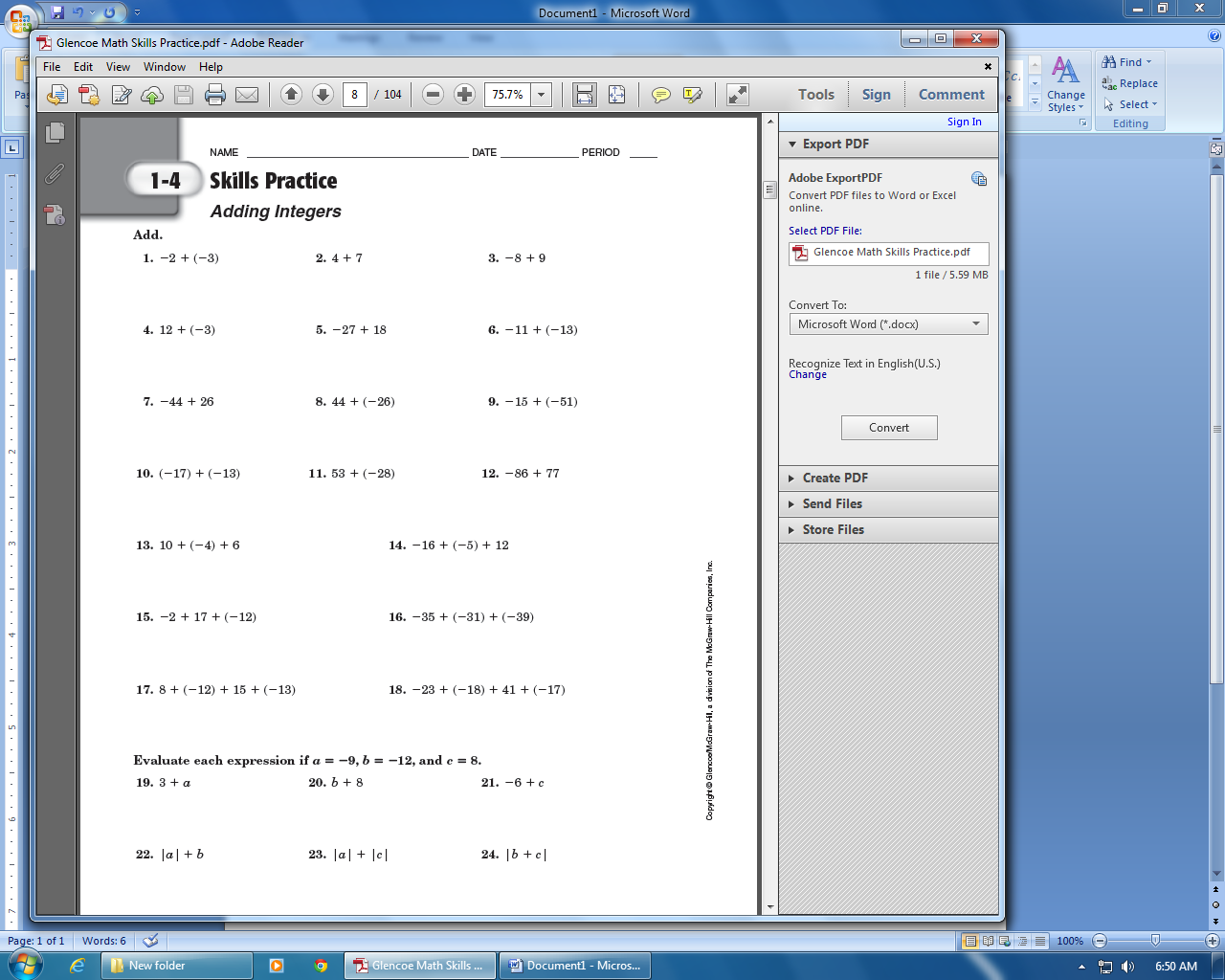 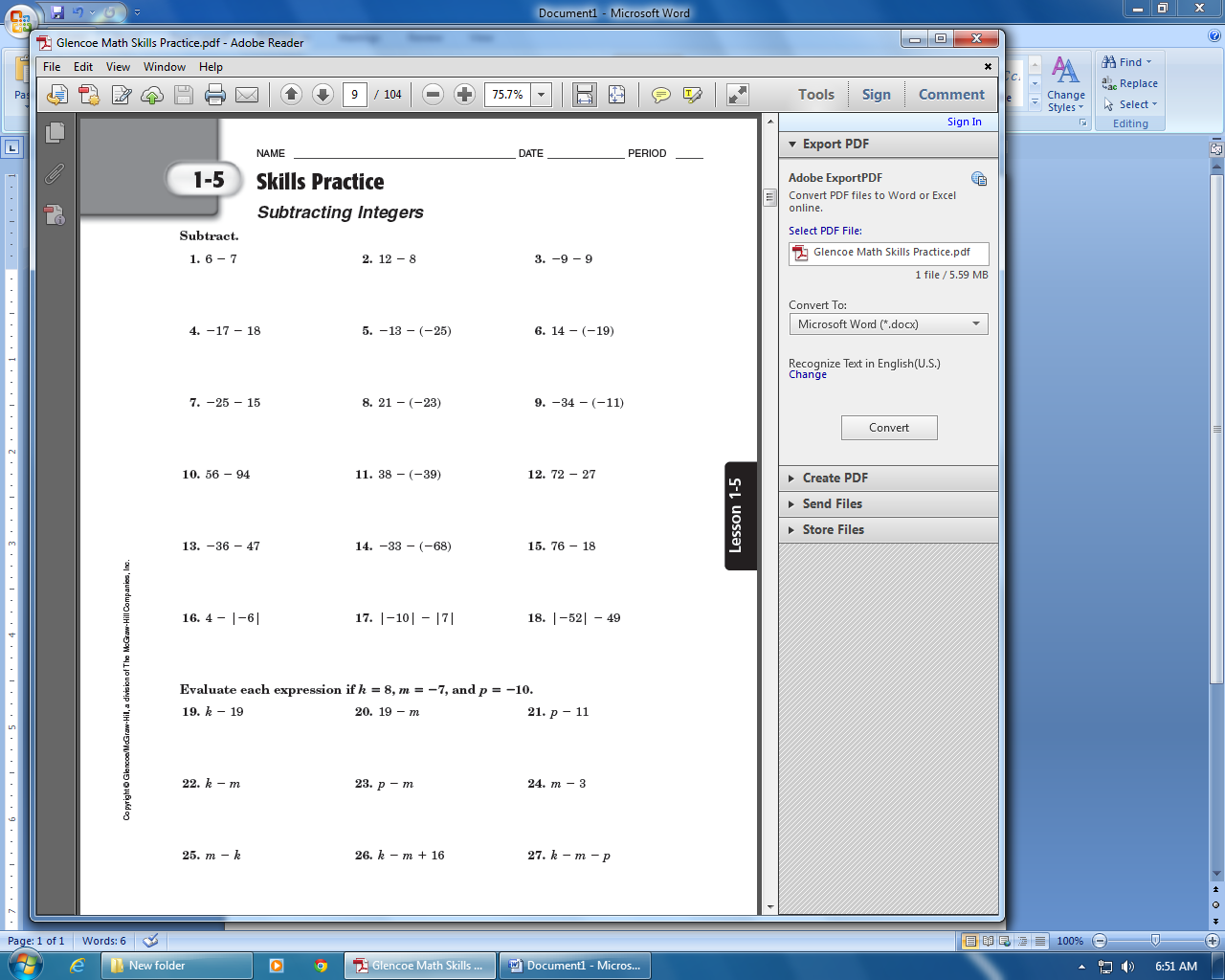 